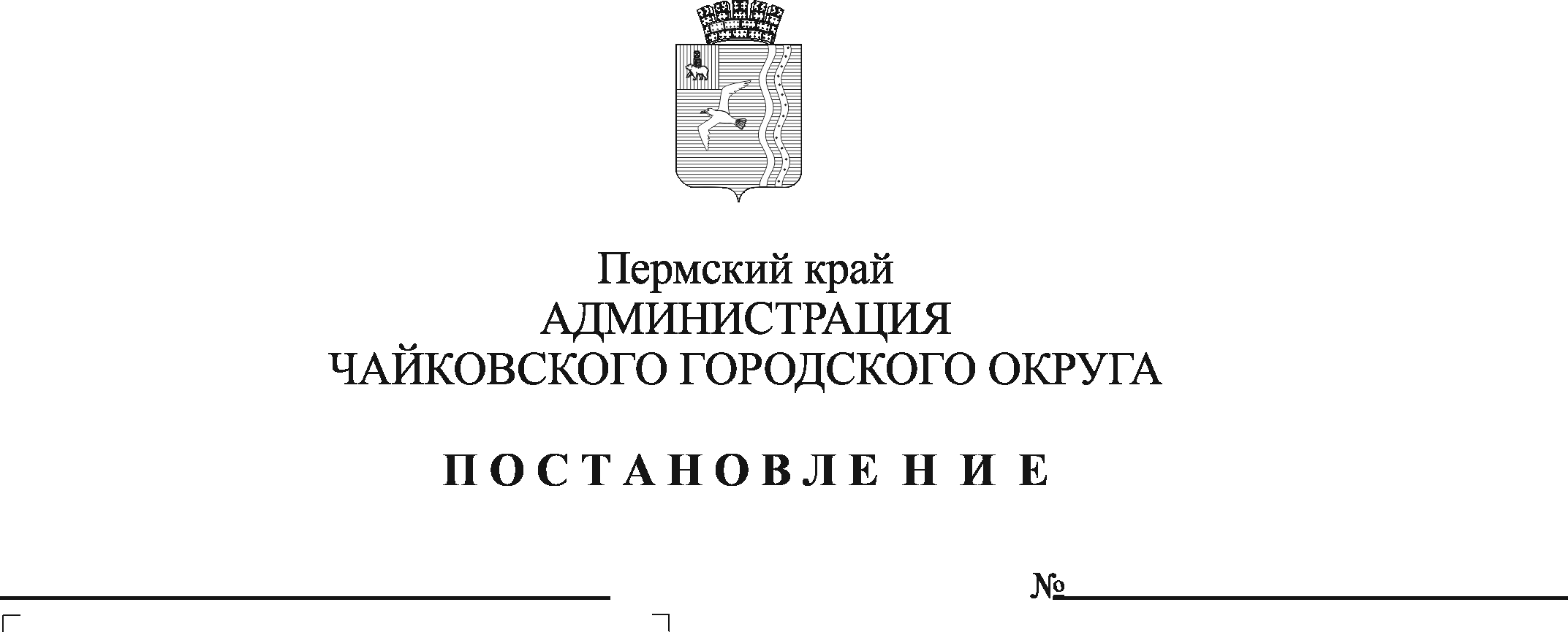 	В соответствии со статьями 134, 135, 144, 145 Трудового кодекса Российской Федерации, Федеральным законом от 6 октября 2003 г. № 131-ФЗ «Об общих принципах организации местного самоуправления в Российской Федерации», Уставом Чайковского городского округа, решением Чайковской городской Думы от 19 декабря 2018 г. № 96 «Об оплате труда работников муниципальных учреждений Чайковского городского округа», решением Думы Чайковского городского округа от 23 декабря 2020 г. № 438 «О бюджете Чайковского городского округа на 2021 год и на плановый период 2022 и 2023 годов» (в редакции от 20.10.2021 № 544)	ПОСТАНОВЛЯЮ:	1. Внести в Положение о системе оплаты труда работников муниципального казенного учреждения «Управление гражданской защиты», утвержденное постановлением администрации Чайковского городского округа от 31 декабря 2019 г. № 2057 (в редакции постановления администрации Чайковского городского округа от 26 марта 2021 г. № 270) (далее - Положение) следующие изменения:	1.1. в пункте 5.4. Положения «СХЕМУ базовых должностных окладов (ставок) директора, заместителя директора муниципального казенного учреждения «Управление гражданской защиты» изложить в следующей редакции:	1.2. Приложение 1 к Положению изложить в новой редакции согласно приложению к настоящему постановлению;	1.3. пункт 8 Приложения 2 к Положению дополнить словами:	«,а также время работы в организациях всех форм собственности, по должностям работников (служащих), специализация которых соответствует специализации, занимаемой в учреждении.».	2. Опубликовать постановление в муниципальной газете «Огни Камы» и разместить на официальном сайте администрации Чайковского городского округа. 	3. Постановление вступает в силу после его официального опубликования и распространяется на правоотношения, возникшие с 1 октября 2021 г., за исключением строк 4 и 4.1. Приложения к настоящему постановлению, которые вступают в силу с 1 ноября 2021 г.Глава городского округа - глава администрации Чайковского городского округа                                                                              Ю.Г. ВостриковПриложение к постановлению администрации Чайковского городского округа от _______     №___СХЕМАдолжностных окладов (ставок) работников муниципального казенного учреждения «Управление гражданской защиты»№ п/пНаименование группы должностей и должностиРазмер базового оклада, рублей1.Директор20 267,002.Заместитель директора18 240,003.Заместитель директора по антикризисному управлению - начальник единой дежурно-диспетчерской службы18 240,00№ п/пКвалификационные уровниКвалификационные уровниКвалификационные уровниДолжности, отнесенные к квалификационным уровнямДолжности, отнесенные к квалификационным уровнямРазмер должностного оклада (ставки), рублей12223341. Профессиональная квалификационная группа «Общеотраслевые профессии рабочих первого уровня»1. Профессиональная квалификационная группа «Общеотраслевые профессии рабочих первого уровня»1. Профессиональная квалификационная группа «Общеотраслевые профессии рабочих первого уровня»1. Профессиональная квалификационная группа «Общеотраслевые профессии рабочих первого уровня»1. Профессиональная квалификационная группа «Общеотраслевые профессии рабочих первого уровня»1. Профессиональная квалификационная группа «Общеотраслевые профессии рабочих первого уровня»1. Профессиональная квалификационная группа «Общеотраслевые профессии рабочих первого уровня»1.11-й квалификационный уровень1-й квалификационный уровень1-й квалификационный уровеньУборщик служебных помещенийУборщик служебных помещений6 399,001.11-й квалификационный уровень1-й квалификационный уровень1-й квалификационный уровеньДелопроизводительДелопроизводитель12 817,001.11-й квалификационный уровень1-й квалификационный уровень1-й квалификационный уровеньДежурныйДежурный8 537,002. Профессиональная квалификационная группа «Общеотраслевые профессии рабочих второго уровня»2. Профессиональная квалификационная группа «Общеотраслевые профессии рабочих второго уровня»2. Профессиональная квалификационная группа «Общеотраслевые профессии рабочих второго уровня»2. Профессиональная квалификационная группа «Общеотраслевые профессии рабочих второго уровня»2. Профессиональная квалификационная группа «Общеотраслевые профессии рабочих второго уровня»2. Профессиональная квалификационная группа «Общеотраслевые профессии рабочих второго уровня»2. Профессиональная квалификационная группа «Общеотраслевые профессии рабочих второго уровня»2.11-й квалификационный уровень1-й квалификационный уровень1-й квалификационный уровеньВодитель автомобиляВодитель автомобиля8 537,003. Профессиональная квалификационная группа «Общеотраслевые профессии рабочих третьего уровня»3. Профессиональная квалификационная группа «Общеотраслевые профессии рабочих третьего уровня»3. Профессиональная квалификационная группа «Общеотраслевые профессии рабочих третьего уровня»3. Профессиональная квалификационная группа «Общеотраслевые профессии рабочих третьего уровня»3. Профессиональная квалификационная группа «Общеотраслевые профессии рабочих третьего уровня»3. Профессиональная квалификационная группа «Общеотраслевые профессии рабочих третьего уровня»3. Профессиональная квалификационная группа «Общеотраслевые профессии рабочих третьего уровня»3.1.5-й квалификационный уровень5-й квалификационный уровень5-й квалификационный уровеньЗаместитель начальника единой дежурно-диспетчерской службыЗаместитель начальника единой дежурно-диспетчерской службы15 630,003.2.4-й квалификационный уровень4-й квалификационный уровень4-й квалификационный уровеньВедущий юрисконсультВедущий юрисконсульт14 275,003.3.1-й квалификационный уровень1-й квалификационный уровень1-й квалификационный уровеньКонтрактный управляющийКонтрактный управляющий14 275,004. Профессиональная квалификационная группа «Общеотраслевые должности служащих третьего уровня»4. Профессиональная квалификационная группа «Общеотраслевые должности служащих третьего уровня»4. Профессиональная квалификационная группа «Общеотраслевые должности служащих третьего уровня»4. Профессиональная квалификационная группа «Общеотраслевые должности служащих третьего уровня»4. Профессиональная квалификационная группа «Общеотраслевые должности служащих третьего уровня»4. Профессиональная квалификационная группа «Общеотраслевые должности служащих третьего уровня»4. Профессиональная квалификационная группа «Общеотраслевые должности служащих третьего уровня»4.12-ой квалификационный уровень2-ой квалификационный уровень2-ой квалификационный уровеньИнженер 1 категорииИнженер 1 категории10 420,005. Профессиональная квалификационная группа «Общеотраслевые должности служащих четвертого уровня»5. Профессиональная квалификационная группа «Общеотраслевые должности служащих четвертого уровня»5. Профессиональная квалификационная группа «Общеотраслевые должности служащих четвертого уровня»5. Профессиональная квалификационная группа «Общеотраслевые должности служащих четвертого уровня»5. Профессиональная квалификационная группа «Общеотраслевые должности служащих четвертого уровня»5. Профессиональная квалификационная группа «Общеотраслевые должности служащих четвертого уровня»5. Профессиональная квалификационная группа «Общеотраслевые должности служащих четвертого уровня»5.1.2-й квалификационный уровень2-й квалификационный уровень2-й квалификационный уровеньГлавный механикГлавный механик12 087,006. Профессиональная квалификационная группа второго уровня6. Профессиональная квалификационная группа второго уровня6. Профессиональная квалификационная группа второго уровня6. Профессиональная квалификационная группа второго уровня6. Профессиональная квалификационная группа второго уровня6. Профессиональная квалификационная группа второго уровня6. Профессиональная квалификационная группа второго уровня6.1.1-й квалификационный уровень1-й квалификационный уровень1-й квалификационный уровеньНачальник секретной частиНачальник секретной части11 429,006.1.1-й квалификационный уровень1-й квалификационный уровень1-й квалификационный уровеньНачальник отдела по планированию и обеспечению первичных мер пожарной безопасностиНачальник отдела по планированию и обеспечению первичных мер пожарной безопасности14 275,006.1.1-й квалификационный уровень1-й квалификационный уровень1-й квалификационный уровеньНачальник поисково-спасательной службыНачальник поисково-спасательной службы18 240,006.2.2-й квалификационный уровень2-й квалификационный уровень2-й квалификационный уровеньВедущий специалист гражданской обороныВедущий специалист гражданской обороны11 429,007. Профессиональная квалификационная группа третьего уровня7. Профессиональная квалификационная группа третьего уровня7. Профессиональная квалификационная группа третьего уровня7. Профессиональная квалификационная группа третьего уровня7. Профессиональная квалификационная группа третьего уровня7. Профессиональная квалификационная группа третьего уровня7. Профессиональная квалификационная группа третьего уровня7.1.7.1.2-й квалификационный уровеньСпасательСпасатель10 746,0010 746,002-й квалификационный уровеньСпасатель 3-го классаСпасатель 3-го класса11 444,0011 444,00Спасатель 2-го классаСпасатель 2-го класса12 188,0012 188,00Спасатель 1 -го классаСпасатель 1 -го класса13 053,0013 053,00Оперативный дежурный единой дежурно-диспетчерской службыОперативный дежурный единой дежурно-диспетчерской службы8 537,008 537,007.2.7.2.6-й квалификационный уровеньСпециалист по приему и обработке экстренных вызовов 112Специалист по приему и обработке экстренных вызовов 1128 537,008 537,00